Продолжение (начало в газете № 14 от 15.10.2019г)Раздел V. ДОСУДЕБНЫЙ (ВНЕСУДЕБНЫЙ) ПОРЯДОК ОБЖАЛОВАНИЯ РЕШЕНИЙ И ДЕЙСТВИЙ (БЕЗДЕЙСТВИЯ) ОРГАНА, ПРЕДОСТАВЛЯЮЩЕГО МУНИЦИПАЛЬНУЮ УСЛУГУ, А ТАКЖЕ ДОЛЖНОСТНЫХ ЛИЦ, МУНИЦИПАЛЬНЫХ СЛУЖАЩИХГлава 28. ПРЕДМЕТ ДОСУДЕБНОГО (ВНЕСУДЕБНОГО) ОБЖАЛОВАНИЯ102. Предметом досудебного (внесудебного) обжалования заявителями или их представителями являются решения и действия (бездействие) уполномоченного органа, а также должностных лиц уполномоченного органа, связанные с предоставлением муниципальной услуги. 103. С целью обжалования решений и действий (бездействия) уполномоченного органа, а также должностных лиц уполномоченного органа заявитель вправе обратиться в уполномоченный орган с заявлением об обжаловании решений и действий (бездействия) уполномоченного органа, а также должностных лиц уполномоченного органа (далее - жалоба).104. Заявитель может обратиться с жалобой, в том числе, в следующих случаях:а) нарушение срока регистрации заявления о предоставлении муниципальной услуги;б) нарушение срока предоставления муниципальной услуги;в) требование у заявителя документов или информации либо осуществления действий, представление или осуществление которых не предусмотрено нормативными правовыми актами Российской Федерации, нормативными правовыми актами Иркутской области, муниципальными правовыми актами Луговского муниципального образования для предоставления муниципальной услуги;г) отказ в приеме документов, предоставление которых предусмотрено нормативными правовыми актами Российской Федерации, нормативными правовыми актами Иркутской области, муниципальными правовыми актами Луговского муниципального образования для предоставления муниципальной услуги, у заявителя;д) отказ в предоставлении муниципальной услуги, если основания отказа не предусмотрены федеральными законами и принятыми в соответствии с ними иными нормативными правовыми актами Российской Федерации, законами и иными нормативными правовыми актами Иркутской области, муниципальными правовыми актами Луговского муниципального образования, а также настоящим административным регламентом;е) затребование с заявителя при предоставлении муниципальной услуги платы, не предусмотренной нормативными правовыми актами Российской Федерации, нормативными правовыми актами Иркутской области, муниципальными правовыми актами Луговского муниципального образования;ж) отказ органа, предоставляющего муниципальную услугу должностного лица уполномоченного органа предоставляющего муниципальную услугу в исправлении допущенных опечаток и ошибок в выданных в результате предоставления муниципальной услуги документах либо нарушение установленного срока таких исправлений;з) нарушение срока или порядка выдачи документов по результатам предоставления муниципальной услуги;и) приостановление предоставления муниципальной услуги, если основания приостановления не предусмотрены федеральными законами и принятыми в соответствии с ними иными нормативными правовыми актами Российской Федерации, законами и иными нормативными правовыми актами субъектов Российской Федерации, муниципальными правовыми актами. к) требование у заявителя при предоставлении муниципальной услуги документов или информации, отсутствие и (или) недостоверность которых не указывались при первоначальном отказе в приеме документов, необходимых для предоставления муниципальной услуги, либо в предоставлении муниципальной услуги, за исключением случаев, предусмотренных подпунктом «в» пункта 33 настоящего административного регламента. Глава 29. ОРГАНЫ И УПОЛНОМОЧЕННЫЕ НА РАССМОТРЕНИЕ ЖАЛОБЫ ДОЛЖНОСТНЫЕ ЛИЦА, КОТОРЫМ МОЖЕТ БЫТЬ НАПРАВЛЕНА ЖАЛОБА105. Жалоба на решения, действия (бездействие) муниципальных служащих подается заявителем в письменной форме на бумажном носителе, в электронной форме на имя главы Луговского муниципального образования.Глава 30. ПОРЯДОК ПОДАЧИ И РАССМОТРЕНИЯ ЖАЛОБЫ106. Жалоба может быть подана в письменной форме на бумажном носителе, в электронной форме одним из следующих способов:а) лично по адресу: 666801. Иркутская область, Мамско-Чуйский район, п. Луговский, ул. Школьная, 11. Телефон: 89526227713Прием жалоб осуществляется в рабочие дни с 8-00 часов до 12-00 часов и с 13-00 часов до 16-00 часов местного времени, в предпраздничные рабочие дни с 8-00 часов до 12-00 часов и с 13-00 часов до 15-00 часов местного времени;б) через организации почтовой связи;в) с использованием информационно-телекоммуникационной сети «Интернет»:электронная почта: lugovka08@mail.ru;официальный сайт уполномоченного органа: http://www.lugovka.irkmo.ru.г) посредством региональной государственной информационной системы «Региональный портал государственных и муниципальных услуг Иркутской области» в информационно-телекоммуникационной сети «Интернет»: http://38.gosuslugi.ru.107. Прием жалоб в письменной форме также осуществляется в месте предоставления муниципальной услуги (в месте, где заявитель подавал заявление на получение муниципальной услуги, нарушение порядка которой обжалуется, либо в месте, где заявителем получен результат указанной муниципальной услуги).Прием жалоб осуществляется в соответствии с графиком работы уполномоченного органа.108. Жалоба может быть подана при личном приеме заявителя. Прием заявителей в уполномоченном органе осуществляет специалист, ответственный за информационно-техническое обеспечение и входящую корреспонденцию администрации Луговского городского поселения.109. Прием заявителей руководителем проводится по предварительной записи, которая осуществляется по телефону: 89526227713.110. При личном приеме заявитель предъявляет документ, удостоверяющий его личность в соответствии с законодательством Российской Федерации.111.  В случае если жалоба подается через представителя заявителя, также представляется документ, подтверждающий полномочия на осуществление действий от имени заявителя. В качестве документа, подтверждающего полномочия на осуществление действий от имени заявителя, может быть представлена:а) оформленная в соответствии с законодательством Российской Федерации доверенность (для физических лиц);б) оформленная в соответствии с законодательством Российской Федерации доверенность, заверенная печатью заявителя (при наличии печати) и подписанная руководителем заявителя или уполномоченным этим руководителем лицом (для юридических лиц);в) копия решения о назначении или об избрании либо приказа о назначении физического лица на должность, в соответствии с которым такое физическое лицо обладает правом действовать от имени заявителя без доверенности.112. В электронном виде жалоба может быть подана заявителем посредством:а) официального сайта органа, предоставляющего муниципальную услугу, в информационно-телекоммуникационной сети «Интернет»;б) федеральной государственной информационной системы «Единый портал государственных и муниципальных услуг (функций)» (далее - Единый портал);в) портала федеральной государственной информационной системы, обеспечивающей процесс досудебного (внесудебного) обжалования решений и действий (бездействия), совершенных при предоставлении государственных и муниципальных услуг органами, предоставляющими государственные и муниципальные услуги, их должностными лицами, государственными и муниципальными служащими (далее - система досудебного обжалования) с использованием информационно-телекоммуникационной сети «Интернет».113. При подаче жалобы в электронном виде документы, указанные в пункте 112 настоящего административного регламента, могут быть представлены в форме электронных документов, подписанных электронной подписью, вид которой предусмотрен законодательством Российской Федерации, при этом документ, удостоверяющий личность заявителя, не требуется.114. Жалоба должна содержать:а) наименование уполномоченного органа, должностного лица уполномоченного органа или муниципального служащего, решения и действия (бездействие) которых обжалуются;б) фамилию, имя, отчество (последнее - при наличии), сведения о месте жительства заявителя – физического лица либо наименование сведений о месте нахождения заявителя – юридического лица, а также номер (номера) контактного телефона, адрес (адреса) электронной почты (при наличии) и почтовый адрес, по которым должен быть направлен ответ заявителю (за исключением случая, когда жалоба направляется способом, указанным в подпункте «в» пункта 113 настоящего административного регламента);в) сведения об обжалуемых решениях и действиях (бездействии) уполномоченного органа, должностного лица уполномоченного органа, или муниципального служащего; г) доводы, на основании которых заявитель не согласен с решением и действием (бездействием) уполномоченного органа должностного лица уполномоченного органа, либо муниципального служащего предоставляющего муниципальную услугу. Заявителем могут быть представлены документы (при наличии), подтверждающие доводы заявителя, либо их копии.115. Поступившая в уполномоченный орган жалоба подлежит обязательной регистрации в течение одного рабочего дня со дня ее поступления, и в течение трех рабочих дней со дня его регистрации заявителю направляется уведомление о дате и месте ее рассмотрения.ГЛАВА 31. СРОКИ РАССМОТРЕНИЯ ЖАЛОБЫ116. Жалоба, поступившая в уполномоченный орган, предоставляющий муниципальную услугу, подлежит рассмотрению в течение пятнадцати рабочих дней со дня ее регистрации, а в случае обжалования отказа органа, предоставляющего муниципальную услугу в приеме документов у заявителя либо в исправлении допущенных опечаток и ошибок или в случае обжалования нарушения установленного срока таких исправлений - в течение пяти рабочих дней со дня ее регистрации.ГЛАВА 32. РЕЗУЛЬТАТ РАССМОТРЕНИЯ ЖАЛОБЫ117. По результатам рассмотрения жалобы уполномоченный орган принимает одно из следующих решений:1) удовлетворяет жалобу, в том числе в форме отмены принятого решения, исправления допущенных опечаток и ошибок в выданных в результате предоставления муниципальной услуги документах, возврата заявителю денежных средств, взимание которых не предусмотрено нормативными правовыми актами Российской Федерации, нормативными правовыми актами Иркутской области, муниципальными правовыми актами;2) отказывает в удовлетворении жалобы.ГЛАВА 33. ПОРЯДОК ИНФОРМИРОВАНИЯ ЗАЯВИТЕЛЯ О РЕЗУЛЬТАТАХ РАССМОТРЕНИЯ ЖАЛОБЫ118. Не позднее дня, следующего за днем принятия решения, указанного в пункте 118 настоящего административного регламента, заявителю в письменной форме и по его желанию в электронной форме направляется мотивированный ответ о результатах рассмотрения жалобы.119. В случае признания жалобы подлежащей удовлетворению в ответе заявителю, указанном в пункте 118 настоящего административного регламента, дается информация о действиях, осуществляемых, органом, предоставляющим муниципальную услугу, в целях незамедлительного устранения выявленных нарушений при оказании муниципальной услуги, а также приносятся извинения за доставленные неудобства и указывается информация о дальнейших действиях, которые необходимо совершить заявителю в целях получения муниципальной услуги.120. В ответе по результатам рассмотрения жалобы указываются:а) наименование уполномоченного органа, предоставляющего муниципальную услугу, рассмотревшего жалобу, должность, фамилия, имя и (если имеется) отчество его должностного лица, либо муниципального служащего, принявшего решение по жалобе;б) номер, дата, место принятия решения, включая сведения о должностном лице, решение или действие (бездействие) которого обжалуется;в) фамилия, имя и (если имеется) отчество заявителя, подавшего жалобу;г) основания для принятия решения по жалобе;д) принятое по жалобе решение;е) в случае если жалоба признана обоснованной, - сроки устранения выявленных нарушений, в том числе срок предоставления результата муниципальной услуги;ж) сведения о порядке обжалования принятого по жалобе решения.121. В случае признания жалобы не подлежащей удовлетворению в ответе заявителю, указанном в пункте 120 настоящего административного регламента, даются аргументированные разъяснения о причинах принятого решения, а также информация о порядке обжалования принятого решения.122. Основаниями отказа в удовлетворении жалобы являются:а) наличие вступившего в законную силу решения суда по жалобе о том же предмете и по тем же основаниям;б) подача жалобы лицом, полномочия которого не подтверждены в порядке, установленном законодательством Российской Федерации;в) наличие решения по жалобе, принятого ранее в отношении того же заинтересованного лица и по тому же предмету жалобы.ГЛАВА 34. ПОРЯДОК ОБЖАЛОВАНИЯ РЕШЕНИЯ ПО ЖАЛОБЕ123. Решение, принятое по результатам рассмотрения жалобы, может быть обжаловано в порядке, установленном законодательством Российской Федерации.124. В случае установления в ходе или по результатам рассмотрения жалобы признаков состава административного правонарушения или преступления должностное лицо, наделенное полномочиями по рассмотрению жалоб, незамедлительно направляет имеющиеся материалы в органы прокуратуры.ГЛАВА 35. ПРАВО ЗАЯВИТЕЛЯ НА ПОЛУЧЕНИЕ ИНФОРМАЦИИ И ДОКУМЕНТОВ, НЕОБХОДИМЫХ ДЛЯ ОБОСНОВАНИЯ И РАССМОТРЕНИЯ ЖАЛОБЫ125. Заявитель имеет право на получение информации и документов, необходимых для обоснования и рассмотрения жалобы, за исключением документов и материалов, в которых содержатся сведения, составляющие государственную или иную охраняемую федеральным законом тайну, и для которых установлен особый порядок предоставления.126. Информирование заявителей о порядке подачи и рассмотрения жалобы осуществляется специалистом отдела в порядке, предусмотренном главой 31 раздела V настоящего административного регламента.Глава Луговского Муниципального образования					А.В. УшаковПриложение 1к административному регламенту предоставления муниципальной услуги «Предоставление земельного участка гражданам для  индивидуального жилищного строительства»                             Главе Луговского МО                                                                ______________________________(фамилия, имя, отчество)от ___________________________                                                                                  (фамилия, имя, отчество физического лица)                                                                                                 _____________________________________                                                                                _____________________________________                                                                                _____________________________________                                                                                Тел:_________________________________                            	ЗАЯВЛЕНИЕ    В соответствии со статьей 39.15 Земельного кодекса Российской Федерации прошу   предварительно  согласовать  предоставление  земельного  участка  в _____________________________________________________ без проведения торгов                                                (указать вид права)На основании________________________________________________________                                           (указать основание предоставления без торгов)площадью ____________ кв.м, расположенный по адресу: _________________________________________________________________________________________________Разрешенное использование _________________________________________________________________________________________________________________    К заявлению прилагаю следующие документы:    1. ______________________________________________________________________    2. ______________________________________________________________________    3. ______________________________________________________________________    4. ______________________________________________________________________    5. ______________________________________________________________________    6. ______________________________________________________________________    7. ______________________________________________________________________Подпись заявителя:                                                                     Дата подачи заявления:__________________                                                                 ___________________Способ получения результата предоставления муниципальной услуги: __________                                                                                               Приложение 2к административному регламенту предоставления муниципальной услуги «Предоставление земельного участка гражданам для  индивидуального жилищного строительства» Главе Луговского МО                                                                ______________________________(фамилия, имя, отчество)от ___________________________                                                                                  (фамилия, имя, отчество физического лица)                                                                                                 _____________________________________                                                                                _____________________________________                                                                                _____________________________________                                                                                Тел:_________________________________                            	ЗАЯВЛЕНИЕ    В соответствии со статьей 39.17 Земельного кодекса Российской Федерации прошу  предоставить  земельный  участок  в__________________________________________________________________                                                                                                                     (указать вид права)без проведенияторгов на основании___________________________________________________                                              (указать основание предоставления без торгов)площадью ____________ кв.м, расположенный по адресу: ___________________________________________________________________Разрешенное использование___________________________________________ ___________________________________________________________________    К заявлению прилагаю следующие документы:    1. ______________________________________________________________________    2. ______________________________________________________________________    3. ______________________________________________________________________    4. ______________________________________________________________________    5. ______________________________________________________________________    6. ______________________________________________________________________    7. ______________________________________________________________________Подпись заявителя:                                                                                Дата подачи заявления:__________________                                                                    __________________Способ получения результата предоставления муниципальной услуги: _________________26.08.2019 г № 60РОССИЙСКАЯ ФЕДЕРАЦИЯИРКУТСКАЯ ОБЛАСТЬМАМСКО-ЧУЙСКИЙ РАЙОНЛУГОВСКОЕ ГОРОДСКОЕ ПОСЕЛЕНИЕПОСТАНОВЛЕНИЕО ПРИЗНАНИИ УТРАТИВШИМ СИЛУ ПОСТАНОВЛЕНИЕ АДМИНИСТРАЦИИ ЛУГОВСКОГО ГОРОДСКОГО ПОСЕЛЕНИЯ ОТ 01.02.2012Г. № 12В соответствии с экспертным заключением № 958 на муниципальный правовой акт Института законодательства и правовой информации имени М.М. Сперанского от 19.04.2019 г., руководствуюсь Уставом Луговского муниципального образования, администрация Луговского городского поселенияПОСТАНОВЛЯЕТ:Постановление от 01.02.2019 г. № 12 «Об утверждении методики расчета арендной платы за муниципальное имущество, находящееся в собственности Луговского муниципального образования» считать утратившим силу.Настоящее постановление опубликовать в установленном порядке.Контроль за исполнением настоящего постановления оставляю за собойГлава Луговского городского поселения                                                                 А.В.Ушаков   14.10.2019г. №70РОССИЙСКАЯ ФЕДЕРАЦИЯИРКУТСКАЯ ОБЛАСТЬ МАМСКО-ЧУЙСКИЙ РАЙОНЛУГОВСКОЕ ГОРОДСКОГО ПОСЕЛЕНИЯАДМИНИСТРАЦИЯПОСТАНОВЛЕНИЕ«ОБ ОСНОВНЫХ НАПРАВЛЕНИЯХ БЮДЖЕТНОЙ И НАЛОГОВОЙ ПОЛИТИКИ ЛУГОВСКОГО ГОРОДСКОГО ПОСЕЛЕНИЯ НА 2020-2022 ГОДЫ»В соответствии со статьями 172, 184.2 Бюджетного кодекса Российской Федерации от 06.10.2003 г. № 131-ФЗ «Об общих принципах организации местного самоуправления в Российской Федерации», Положением о бюджетном процессе в Луговском городском поселении утвержденным решением Думы Луговского городского поселения от 18.08.2014г.№ 78, руководствуясь  Уставом Луговского муниципального образования, администрация Луговского  городского поселения ПОСТАНОВЛЯЕТ:Утвердить Основные направления бюджетной и налоговой политики Луговского городского поселения на 2020-2022 годы (прилагается).Признать утратившим силу постановление администрации Луговского городского поселения от 07.11.2018г. № 42 «Об основных направлениях бюджетной и налоговой политики Луговского городского поселения на 2019 -2021 годы».          3. Настоящее постановление опубликовать в установленном порядке.          4. Контроль за исполнением данного постановления оставляю за собой.Глава Луговского городского поселения                                                     А.В.Ушаков    Приложение № 1 к постановлению администрации                                        Луговского городского поселенияот 14.10.2019г.№ 70ОСНОВНЫЕ НАПРАВЛЕНИЯ БЮДЖЕТНОЙ И НАЛОГОВОЙ ПОЛИТИКИЛУГОВСКОГО ГОРОДСКОГО ПОСЕЛЕНИЯ НА 2020 -2022 годы1.Общие положенияОсновные направления бюджетной и налоговой политики Луговского городского поселения на 2020-2022 годы подготовлены в соответствии со статьями 172, 184.2 Бюджетного кодекса Российской Федерации, с учетом итогов реализации бюджетной и налоговой политики Луговского городского поселения за 2018 год и текущий период 2019 года.Основные направления бюджетной и налоговой политики Луговского городского поселения разработаны с целью определения подходов к планированию основных параметров бюджета Луговского городского поселения на предстоящий трехлетний период, обеспечению его устойчивости и сбалансированности. 2.Основные направления налоговой политикиЛуговского городского поселения на 2020-2022 годыОсновными направлениями налоговой политики Луговского городского поселения на 2020 год и плановый период 2021 - 2022 годы являются:- увеличение доходности муниципального имущества, переданного в возмездное пользование, вовлечение в хозяйственный оборот неиспользуемых объектов недвижимости;- продолжение работы, направленной на повышение собираемости платежей в бюджет, проведение претензионной работы с неплательщиками;- улучшение качества администрирования налоговых и неналоговых доходов, за счет улучшения администрирования уже существующих видов доходов бюджета;- организация работы по проведению мероприятий по легализации оплаты труда и обеспечению полноты поступления в бюджет налога на доходы физических лиц;- осуществление поддержки субъектам малого бизнеса и индивидуальных предпринимателей.В целях увеличения налогового потенциала налоговая политика трехлетнего периода будет направлена на проведение целенаправленной и эффективной работы с федеральными, областными и районными администраторами доходов с целью пополнения доходами местного бюджета, выявления скрытых резервов, повышения уровня собираемости налогов, сокращение недоимки, усиление налоговой дисциплины путем:- установление главными администраторами местного бюджета плана поступлений администрируемых ими неналоговых  доходов;- проведение совещаний с главными администраторами доходов местного бюджета, на которых будут рассматриваться вопросы полноты мобилизации платежей в бюджет;- проведение индивидуальной работы на заседаниях межведомственной комиссии с организациями и индивидуальными предпринимателями, имеющих задолженность по платежам в местный бюджет.       Таким образом, проведение эффективной налоговой политики на предстоящий период будет являться основным инструментом пополнения доходной части местного бюджета.3.Основные направления бюджетной политикиЛуговского городского поселения на 2020-2022 годыФормирование и проектирование бюджета Луговского городского поселения на 2020 год и плановый период 2021 и 2022 годов, как и в предыдущие годы в условиях недостаточности собственного налогового потенциала для обеспечения расходов, в первую очередь зависит от объема областной дотации бюджетам городских поселений на выравнивание бюджетной обеспеченности.Основными направлениями бюджетной политики в области расходов являются: - определение четких приоритетов использования бюджетных средств с учетом текущей экономической ситуации: при планировании бюджетных ассигнований на 2020 год и плановый период 2021 и 2022 годов следует детально оценить содержание муниципальных программ, соразмерив объемы их финансового обеспечения с реальными возможностями бюджета; - выявление резервов и перераспределение их в пользу приоритетных направлений и проектов, прежде всего обеспечивающих решение поставленных в указах Президента Российской Федерации задач и создающих условия для экономического роста. Резервом в плановом периоде является повышение эффективности бюджетных расходов в целом, в том числе за счет оптимизации муниципальных закупок и сокращения расходов за счѐт снижения неэффективных затрат.Долгосрочным ориентиром в бюджетной политике должен выступать уровень бюджетных расходов, соответствующий реальным доходам бюджета муниципального образования.При формировании бюджета необходимо обеспечить финансирование действующих расходных обязательств. Принятие новых расходных обязательств должно проводиться с учетом их эффективности и возможных сроков и механизмов реализации в пределах имеющихся финансовых ресурсов.Не должно допускаться принятие и исполнение расходных обязательств, не связанных с решением вопросов, отнесенных Конституцией Российской Федерации, федеральными законами, законами субъектов Российской Федерации к полномочиям органов местного самоуправления.Бюджетная политика на 2020 и на плановый период 2021 и 2022 годов в части расходов бюджета муниципального образования должна соответствовать принципам консервативного бюджетного планирования и направляться на дальнейшее повышение эффективности расходов бюджета. Ключевыми требованиями к расходной части бюджета поселения остается  бережливость и максимальная отдача.В бюджетных проектировках на трехлетний период необходимо учесть: - требования о запрете по увеличению расходов на содержание органов местного самоуправления и численности муниципальных служащих; - проведение оптимизации расходов и не исполнение расходных обязательств не связанных с решением вопросов отнесенных к полномочиям органов местного самоуправления. В целях повышения эффективности бюджетных расходов главные распорядители средств должны обеспечить достижение запланированного результата от использования средств. В муниципальных программах следует обеспечить взаимосвязь с областными приоритетными проектами. Необходимо обоснование заявленных "программных" расходов формировать с привязкой к целям и результатам, утвержденным в областном приоритетном проекте, к показателям "дорожных карт" реализации указов Президента Российской Федерации, Соглашений с  профильными министерствами Иркутской области. Планирование расходов на строительство, реконструкцию и капитальный ремонт объектов муниципальной собственности необходимо осуществлять только при наличии утвержденной проектной документации с положительным заключением государственной экспертизы. Кроме того, при предоставлении целевых субсидий из бюджетов других уровней бюджетной системы Российской Федерации необходимо строгое соблюдение сроков доставки, монтажа и ввода объектов в эксплуатацию, достижение целевых показателей результативности использования субсидии. Отдельной задачей при реализации бюджетной политики является выполнение условий по софинансированию расходных обязательств бюджета поселения, на реализацию которых из федерального и областного бюджета предоставляются целевые субсидии.Необходимо реально оценивать возможности бюджета по принятию новых расходных обязательств (исходя из доходов бюджета) и, соответственно, максимально четко планировать расходы бюджета для концентрации бюджетных ресурсов по приоритетным направлениям. Не должно допускаться принятие и исполнение расходных обязательств, не связанных с решением вопросов, отнесенных Конституцией Российской Федерации, федеральными законами, законами субъектов Российской Федерации к полномочиям органов местного самоуправления. Актуальной остается проблема бюджетного дефицита. Планируемый размер дефицита бюджета не может превышать размера, предусмотренного статьей 92.1 Бюджетного Кодекса Российской Федерации. Необходимо контролировать его размер до минимального уровня, поэтому важен устойчивый баланс бюджета.  Эффективное, ответственное и прозрачное управление бюджетными средствами является важнейшим условием для повышения уровня и качества жизни населения, модернизации коммунальной сферы и достижения других стратегических целей социально-экономического развития Луговского муниципального образования.	Подготовил: Главный специалист по экономическим вопросам администрации Луговского городского поселения Е.А. Прокопчевапроект 2019г. № РОССИЙСКАЯ ФЕДЕРАЦИЯИРКУТСКАЯ ОБЛАСТЬМАМСКО-ЧУЙСКИЙ РАЙОНЛУГОВСКОЕ ГОРОДСКОЕ ПОСЕЛЕНИЕДУМАПЯТОГО СОЗЫВАРЕШЕНИЕО ПЕРЕДАЧЕ ИМУЩЕСТВА ИЗ МУНИЦИПАЛЬНОЙ СОБСТВЕННОСТИ ЛУГОВСКОГО МУНИЦИПАЛЬНОГО ОБРАЗОВАНИЯ В МУНИЦИПАЛЬНУЮ СОБСТВЕННОСТЬ МУНИЦИПАЛЬНОГО ОБРАЗОВАНИЯМАМСКО-ЧУЙСКОГО РАЙОНА          Руководствуясь Федеральным законом от 6 октября 2003 года N 131-ФЗ "Об общих принципах организации местного самоуправления в Российской Федерации", руководствуясь ст. 215.235 Гражданского кодекса РФ, п. 11ст. 154 Федерального закона от 22.08.2004 № 122-ФЗ «О внесении изменений в законодательные акты Российской Федерации и признании утратившими силу некоторых законодательных актов Российской Федерации в связи с принятием Федеральных законов «О внесении изменений и дополнений в Федеральный закон «Об общих принципах организации законодательных (представительных) и исполнительных органов государственной власти субъектов Российской Федерации», Порядком управления и распоряжения имуществом, находящимся в муниципальной собственности Луговского городского поселения, утвержденным решением Думы Луговского городского поселения от 03.08.2011 г. № 152,Уставом Луговского муниципального образования. Дума Луговского городского поселенияРЕШИЛА:1. Утвердить перечень имущества, подлежащего передаче из муниципальной собственности Луговского муниципального образования в муниципальную собственность муниципального образования Мамско–Чуйского района согласно приложению 1.2. Настоящее решение подлежит  официальному опубликованию в газете «Наш дом» и размещению на официальном сайте Администрации Луговского городского поселения lugovka.irkmo.ru3.  Настоящее решение вступает в силу со дня его официального опубликования. Председатель Думы  Луговского городского поселения	                                И. А. БарсуковаГлава Луговского городского поселения                                                                    А. В. УшаковПриложение № 1 к решениюДумы Луговского городского поселенияот __.__.2019 года №__ПЕРЕЧЕНЬ ИМУЩЕСТВА ПОДЛЕЖАЩЕГО ПЕРЕДАЧЕ ИЗ МУНИЦИАЛЬНОЙ СОБСТВЕННОСТИ ЛУГОВСКОГО МУНИЦИПАЛЬНОГО ОБРАЗОВАНИЯ В МУНИЦИПАЛЬНУЮ СОБСТВЕННОСТЬ МУНИЦИПАЛЬНОГО ОБРАЗОВАНИЯ МАМСКО-ЧУЙСКОГО РАЙОНАДВИЖИМОЕ ИМУЩЕСТВОпроект		2019г. №  РОССИЙСКАЯ ФЕДЕРАЦИЯИРКУТСКАЯ ОБЛАСТЬМАМСКО-ЧУЙСКИЙ РАЙОНЛУГОВСКОЕ ГОРОДСКОЕ ПОСЕЛЕНИЕДУМА ЛУГОВСКОГО ГОРОДСКОГО ПОСЕЛЕНИЯПЯТОГО СОЗЫВАРЕШЕНИЕ «О ВНЕСЕНИИ ИЗМЕНЕНИЙ В РЕШЕНИЕ ДУМЫ ЛУГОВСКОГО ГОРОДСКОГО ПОСЕЛЕНИЯ ОТ 03.12.2018 г.№ 12 «О БЮДЖЕТЕ ЛУГОВСКОГО ГОРОДСКОГО ПОСЕЛЕНИЯ  НА 2019 ГОД И ПЛАНОВЫЙ ПЕРИОД 2020 -2021 гг.»          В соответствии со статьей 11 Бюджетного кодекса Российской Федерации, с частью статьи 10 статьи 35 Федерального закона от 06.10.2003 г. № 131-ФЗ «Об общих принципах местного самоуправления в Российской Федерации», руководствуясь Уставом Луговского муниципального образования, рассмотрев проект бюджета  Луговского городского поселения «О внесении изменений в решение Думы Луговского городского поселения от 03.12.2018г. № 12 «О бюджете Луговского городского поселения на 2019 год и плановый период 2020- 2021 гг.»  Дума Луговского городского поселенияРЕШИЛА:Внести в решение Думы Луговского городского поселения от 03.12.2018 г. № 12 «О бюджете Луговского городского поселения на 2019 год и плановый период 2020- 2021 гг.»  изменения и дополнения:1.Пункт 1 изложить в новой редакции:«1.Утвердить бюджет  Луговского городского поселения (далее - бюджет поселения)  на  2019 год:общий объем доходов бюджета поселения в сумме 21318,4 тыс. рублей, в том числе по межбюджетным трансфертам из бюджетов других уровней в сумме 20572,5 тыс. рублей;        общий объем расходов бюджета поселения в сумме 21318,4 тыс. рублей.Дефицит бюджета поселения на 2019 год- 0,0 тыс. руб. или 0 %2.Приложения 2,4 к решению Думы Луговского городского поселения от 03.12.2018 г. № 12 «О бюджете Луговского городского поселения на 2019 год и плановый период 2020-2021 гг.» изложить его в новой редакции, согласно Приложениям 1, 2 к настоящему Решению (прилагаются).  3. Пункт 8 к решению о бюджете изложить в новой редакции:«8.Утвердить распределение бюджетных ассигнований по целевым статьям (муниципальным программам и непрограммным направлениям деятельности), группам видов расходов классификации расходов бюджетов на 2019 год и плановый период 2020-2021 годов согласно Приложению 3  к настоящему Решению.4.  Пункт 9 к решению о бюджете изложить в новой редакции:«9.Утвердить ведомственную структуру расходов бюджета Луговского городского поселения на 2019 год и на плановый период 2020-2021 гг. по главным распорядителям средств местного бюджета, разделам, подразделам, целевым статьям(муниципальным программам и непрограммным направлениям деятельности), группам видов расходов классификации расходов бюджетов Российской Федерации» согласно Приложению 4 к настоящему Решению (прилагаются).5. Приложения 11 к решению Думы Луговского городского поселения от 03.12.2018 г. № 12 «О бюджете Луговского городского поселения на 2019 год и плановый период 2020-2021 гг.» изложить его в новой редакции, согласно Приложению 5 к настоящему Решению (прилагаются).  		6. Настоящее решение подлежит  официальному опубликованию в газете «Наш дом» и размещению на официальном сайте Администрации Луговского городского поселения lugovka.irkmo.ru7. Настоящее решение вступает в силу со дня официального опубликования.Председатель Думы   Луговского городского поселения                  И. А. Барсукова	                                        Глава Луговского городского поселения                                             А. В. Ушаков   ___.09. 2019г. № ___ РОССИЙСКАЯ ФЕДЕРАЦИЯИРКУТСКАЯ ОБЛАСТЬМАМСКО-ЧУЙСКИЙ РАЙОНЛУГОВСКОЕ ГОРОДСКОЕ ПОСЕЛЕНИЕДУМА ПЯТОГО СОЗЫВАРЕШЕНИЕ О проекте решения Думы Луговского городского поселения «О внесении изменений в Устав Луговского муниципального образования»       В целях приведения Устава Луговского муниципального образования  в соответствие с   федеральным законодательством, руководствуясь статьей 44 Федерального закона от 06.10.2003 года № 131-ФЗ «Об общих принципах организации местного самоуправления в Российской Федерации»,  статьей 42 Устава Луговского муниципального образования  (в редакции решений Думы Луговского городского поселения от 11.03.2011 года № 142, от 03.08.2011 года № 151, от 19.09.2012 года № 26 , от 01.04.2013 № 43, от 06.12. 2013 года № 64, от 06 .10.2014 г. № 82, от 22.05.2015 г. № 99, от  20.01.2016 № 18, ,от 14.12.2016 г. № 35,от 12.03.2018 г. № 54) Дума Луговского городского поселения                                                                           РЕШИЛА:Администрации Луговского городского поселения опубликовать    проектрешения Думы «О внесении изменений в Устав Луговского муниципального образования» в установленном порядке.2. Назначить публичные слушания проекта решения «О внесении изменений в Устав Луговского муниципального образования».          3. Установить следующий порядок учета предложений по указанному проекту решения Думы Луговского городского поселения:1) Предложения по проекту изменений и дополнений в Устав принимаются со дня опубликования проекта изменений и дополнений в Устав в газете « Наш Дом» в течение тридцати дней.2) Предложения по проекту изменений и дополнений в Устав представляются в администрацию  Луговского городского поселения в письменном виде с указанием:- текста нормы действующей редакции Устава  Луговского МО, предложения по изменению текста указанной нормы, обоснования предлагаемых изменений;- фамилии, имени, отчества гражданина, года его рождения, адреса места жительства, личной подписи и даты.3) Предложения по проекту изменений и дополнений в Устав принимаются администрацией  Луговского городского поселения в рабочие дни с 8.00 до 12.00 и с 13.00 до 16.00 часов по адресу: пос. Луговский, ул. Школьная, 11, ведущим специалистом по жилищно-коммунальному хозяйству и социальным вопросам.4) Предложения по проекту изменений и дополнений в Устав, поступившие до дня проведения публичных слушаний, рассматриваются на публичных слушаниях.5) Предложения по проекту изменений и дополнений в Устав, заявленные в ходе публичных слушаний, включаются в протокол публичных слушаний.Председатель Думы Луговского городского поселения                                     И.А. Барсукова Глава Луговского городского поселения                                                              А.В.Ушаков___.___. 2019г. № ___ РОССИЙСКАЯ ФЕДЕРАЦИЯИРКУТСКАЯ ОБЛАСТЬМАМСКО-ЧУЙСКИЙ РАЙОНЛУГОВСКОЕ ГОРОДСКОЕ ПОСЕЛЕНИЕДУМА ПЯТОГО СОЗЫВАРЕШЕНИЕ (ПРОЕКТ)О внесении измененийв Устав Луговского муниципального образования В целях приведения Устава Луговского муниципального образования  в соответствие с федеральным законодательством, руководствуясь  ст.7,35,44 Федерального закона от 06.10.2003 года №131-ФЗ «Об общих принципах организации местного самоуправления в Российской Федерации»,  ст.ст. 17,42 Устава Луговского муниципального образования, Дума Луговского городского поселенияРЕШИЛА1. Внести в Устав Луговского муниципального образования следующие изменения:1.1.  Статья 3.Территория поселения1.1.1. в части 4 Устава слова «рекреационные земли» заменить словами «земли рекреационного назначения,»;1.2. Статья 6. Вопросы местного значения1.2 .1.часть 1 дополнить пунктом 4.1 следующего содержания: «4.1) осуществление в ценовых зонах теплоснабжения муниципального контроля за выполнением единой теплоснабжающей организацией мероприятий по строительству, реконструкции и (или) модернизации объектов теплоснабжения, необходимых для развития, повышения надежности и энергетической эффективности системы теплоснабжения и определенных для неё в схеме теплоснабжения в пределах полномочий, установленных Федеральным законом «О теплоснабжении»»;1.2.2. в пункте 5 после слов «автомобильных дорог местного значения в границах населенных пунктов Поселения, « дополнить словами «,организация дорожного движения,»;   	1.2.3. в пункте 19 слова «сбору (в том числе раздельному сбору)» заменить словами «накоплению (в том числе раздельному накоплению)»;1.2.4. пункт 21 дополнить словами «,направление уведомления о соответствии указанных в уведомлении о планируемых строительстве или реконструкции объекта индивидуального жилищного строительства или садового дома (далее - уведомление о планируемом строительстве) параметров объекта индивидуального жилищного строительства или садового дома установленным параметрам и допустимости размещения объекта индивидуального жилищного строительства или садового дома на земельном участке, уведомления о несоответствии указанных в уведомлении о планируемом строительстве параметров объекта индивидуального жилищного строительства или садового дома установленным параметрам и (или) недопустимости размещения объекта индивидуального жилищного строительства или садового дома на земельном участке, уведомления о соответствии или несоответствии построенных или реконструированных объекта индивидуального жилищного строительства или садового дома требованиям законодательства о градостроительной деятельности при строительстве или реконструкции объектов индивидуального жилищного строительства или садовых домов на земельных участках, расположенных на территориях поселений, принятие в соответствии с гражданским законодательством Российской Федерации решения о сносе самовольной постройки, решения о сносе самовольной постройки или ее приведении в соответствие с предельными параметрами разрешенного строительства, реконструкции объектов капитального строительства, установленными правилами землепользования и застройки, документацией по планировке территории, или обязательными требованиями к параметрам объектов капитального строительства, установленными федеральными законами (далее также - приведение в соответствие с установленными требованиями), решения об изъятии земельного участка, не используемого по целевому назначению или используемого с нарушением законодательства Российской Федерации, осуществление сноса самовольной постройки или ее приведения в соответствие с установленными требованиями в случаях, предусмотренных Градостроительным кодексом Российской Федерации;»;1.2.5. в пункте 21 после слов "территории, выдача" дополнить словами "градостроительного плана земельного участка, расположенного в границах поселения, выдача";	1.3 Статья 7. Права органов местного самоуправления городского Поселения на решение вопросов, не отнесенных к вопросам местного значения1.3.1.пункт 12 исключить;1.3.2. пункт 13 части 1 изложить в следующей редакции:«13) осуществление деятельности по обращению с животными без владельцев, обитающими на территории поселения;»;1.3.3. часть 1 дополнить пунктом 16 следующего содержания: «16) оказание содействия развитию физической культуры и спорта инвалидов, лиц с ограниченными возможностями здоровья, адаптивной физической культуры и адаптивного спорта;»;	1.9. часть 1 дополнить пунктом 17 следующего содержания:«17) осуществление мероприятий по защите прав потребителей, предусмотренных Законом Российской Федерации от 7 февраля 1992 года             N 2300-1 "О защите прав потребителей".»;1.4. Статья 8. Полномочия органов  местного самоуправления Поселения по решению вопросов местного значения1.4.1. часть 1  дополнить пунктом 14 следующего содержания:«14) полномочиями в сфере стратегического планирования, предусмотренными Федеральным законом от 28 июня 2014 года № 172-ФЗ « О стратегическом планировании в Российской Федерации».»;1.5. Статья 17. Публичные слушания, общественные обсуждения1.5.1.в пункте 1 части 3 слова «конституции (устава) или законов субъекта Российской Федерации» заменить словами «Устава или законов Иркутской области»;1.5.2. в части 8  слова «уставом муниципального образования и (или)» исключить;1.5.3. в части 8 слова «представительного органа муниципального образования», заменить словами  «Думы поселения».1.6. Статья 22. Структура и наименование органов местного самоуправления1.6.1. абзац 1 части 4  изложить в следующей редакции:«Изменения и дополнения, внесённые в устав муниципального образования и изменяющие структуру органов местного самоуправления, разграничение полномочий между органами местного самоуправления (за исключением случаев приведения устава муниципального образования в соответствие с федеральными законами, а также изменения полномочий, срока полномочий, порядка избрания выборных должностных лиц местного самоуправления), вступают в силу после истечения срока полномочий Думы поселения  принявшей муниципальный правовой акт о внесении указанных изменений и дополнений в устав муниципального образования».;	1.7.  Статья 24. Полномочия Думы Поселения1.7.1. часть 1 дополнить пунктом 11 следующего содержания:«11)утверждение правил благоустройства территории муниципального образования.»;1.7.2. пункт 2 части 2.5 исключить;1.8. Статья 30. Депутат Думы поселения, гарантии и права при осуществлении полномочий депутата 1.8.1. дополнить частью 11.1 следующего содержания:«11.1.Встречи депутата с избирателями проводятся в помещениях, специально отведенных местах, а также на внутридворовых территориях при условии, что их проведение не повлечет за собой нарушение функционирования объектов жизнеобеспечения, транспортной  или социальной инфраструктуры, связи, создание помех движению пешеходов и (или) транспортных средств либо доступу граждан к жилым помещениям или объектам транспортной и социальной инфраструктуры. Уведомление органов исполнительной власти субъекта Российской Федерации или органов  местного самоуправления о таких встречах не требуется. При этом депутат вправе предварительно проинформировать указанные органы о дате и времени их проведения.Органы местного самоуправления определяют специально отведенные места для проведения встреч депутатов с избирателями, а также определяют перечень помещений, предоставляемых органами  местного самоуправления для проведения встреч депутатов с избирателями, и порядок их предоставления.Встречи депутата  с избирателями в форме публичного мероприятия проводятся в соответствии с законодательством Российской Федерации о собраниях, митингах, демонстрациях, шествиях и пикетированиях.Воспрепятствование организации или проведению встреч депутата с избирателями в форме публичного мероприятия, определяемого законодательством Российской Федерации о собраниях, митингах, демонстрациях, шествиях и пикетированиях, влечет за собой административную ответственность в соответствии с законодательством Российской Федерации.»;1.8.2.  часть 19  изложить в следующей редакции:	«Депутат Думы Поселения должен соблюдать ограничения, запреты, исполнять обязанности, которые установлены Федеральным законом от 25 декабря 2008 года N 273-ФЗ "О противодействии коррупции" и другими федеральными законами. Полномочия депутата прекращаются досрочно в случае несоблюдения ограничений запретов, неисполнения обязанностей, установленных Федеральным законом от 25 декабря 2008  года  № 273-ФЗ «О противодействии  коррупции», Федеральным законом от 3 декабря 2012 года N 230-ФЗ "О контроле за соответствием расходов лиц, замещающих государственные должности, и иных лиц их доходам", Федеральным законом от 7 мая 2013 года N 79-ФЗ "О запрете отдельным категориям лиц открывать и иметь счета (вклады), хранить наличные денежные средства и ценности в иностранных банках, расположенных за пределами территории Российской Федерации, владеть и (или) пользоваться иностранными финансовыми инструментами», если иное не предусмотрено Федеральным законом № 131-ФЗ»;К депутату, представившему недостоверные или неполные сведения о своих доходах, расходах, об имуществе и обязательствах имущественного характера, а также сведения о доходах, расходах, об имуществе и обязательствах имущественного характера своих супруги (супруга) и несовершеннолетних детей, если искажение этих сведений является несущественным, могут быть применены следующие меры ответственности:1) предупреждение;2) освобождение депутата, от должности в Думе Поселения, с лишением права занимать должности в Думе Поселения, до прекращения срока его полномочий;3) освобождение от осуществления полномочий на постоянной основе с лишением права осуществлять полномочия на постоянной основе до прекращения срока его полномочий;4) запрет занимать должности в Думе Поселения до прекращения срока его полномочий;5) запрет исполнять полномочия на постоянной основе до прекращения срока его полномочий.";1.9. Статья 31. Срок полномочий депутата Думы Поселения и основания прекращения депутатской деятельности1.9.1. часть 4 дополнить вторым абзацем следующего содержания:«В случае обращения Губернатора Иркутской области  с заявлением о досрочном прекращении полномочий депутата Думы поселения днем появления основания для досрочного прекращения полномочий является день поступления в Думу Луговского муниципального образования данного заявления.»;1.10.Статья 32. Глава Поселения1.10.1. часть 4 дополнить вторым  абзацем следующего содержания:«Глава муниципального образования не вправе заниматься  предпринимательской деятельностью лично или через доверенных лиц, участвовать в управлении коммерческой организацией или в управлении некоммерческой организацией (за исключением участия в управлении совета муниципальных образований субъекта Российской Федерации, иных объединений муниципальных образований, политической партией, участия в съезде (конференции) или общем собрании иной общественной организации, жилищного, жилищно-строительного, гаражного кооперативов, товарищества собственников недвижимости, профсоюзом, зарегистрированным в установленном порядке), кроме участия на безвозмездной основе в деятельности коллегиального органа организации на основании акта Президента Российской Федерации или Правительства Российской Федерации; представления на безвозмездной основе интересов муниципального образования в органах управления и ревизионной комиссии организации, учредителем (акционером, участником) которой является муниципальное образование, в соответствии с муниципальными правовыми актами, определяющими порядок осуществления от имени муниципального образования полномочий учредителя организации или управления находящимися в муниципальной собственности акциями (долями участия в уставном капитале); иных случаев, предусмотренных федеральными законами.»;1.10.2. часть 4 дополнить 3 абзацем следующего содержания:«К Главе Поселения, представившему недостоверные или неполные сведения о своих доходах, расходах, об имуществе и обязательствах имущественного характера, а также сведения о доходах, расходах, об имуществе и обязательствах имущественного характера своих супруги (супруга) и несовершеннолетних детей, если искажение этих сведений является несущественным, могут быть применены следующие меры ответственности:1) предупреждение;2) освобождение Главы Поселения с лишением права занимать должностив выборном органе местного самоуправления до прекращения срока его полномочий;3) освобождение от осуществления полномочий на постоянной основе с лишением права осуществлять полномочия на постоянной основе до прекращения срока его полномочий;4) запрет занимать должности в выборном органе местного самоуправления до прекращения срока его полномочий;5) запрет исполнять полномочия на постоянной основе до прекращения срока его полномочий.";1.11.Статья 35.Гарантии деятельности Главы Поселения 1.19.пункт 10 части 4  второй абзац изложить в следующей редакции:«Указанная выплата не может быть установлена в случае прекращения полномочий по основаниям, предусмотренным пунктами 2.1,3,6-9 части 6 статьи 36,частью 7.1,пунктами 5-8 части 10,частью10.1 статьи 40 Федерального закона  № 131-ФЗ «Об общих принципах организации местного самоуправления в Российской Федерации».»;1.12.Статья 36. Досрочное прекращение полномочий Главы Поселения1.12.1 пункт 12 части 1 изложить в следующей редакции:«12) преобразования Поселения, осуществляемого в соответствии с частями 3, 3.1-1,5, 7, 7.2 статьи 13 Федерального закона № 131-ФЗ, а также в случае упразднения Поселения;»;1.12.2. часть 3 изложить в следующей редакции:«3. В случае досрочного прекращения полномочий главы Поселения либо применения к нему по решению суда мер процессуального принуждения в виде заключения под стражу или временного отстранения от должности его полномочия временно исполняет главный специалист по экономическим вопросам администрации Поселения.";1.12.3. Часть 4 изложить в следующей редакции:	«4. В случае, если глава Поселения, полномочия которого прекращены досрочно на основании правового акта Губернатора Иркутской области  об отрешении от должности главы Поселения либо на основании решения Думы поселения об удалении главы Поселения в отставку, обжалует данные правовой акт или решение в судебном порядке, досрочные выборы главы Поселения, избираемого на муниципальных выборах, не могут быть назначены до вступления решения суда в законную силу.»;1.13.Статья 37. Администрация Поселения1.13.1 пункт 5 части 7 изложить в следующей редакции :«5) разработка стратегии социально-экономического развития муниципального образования;»;1.14. Статья 42. Внесение изменений и дополнений в Устав1.14.1. абзац 3 части 1  исключить;1.14.2. в части 5 слова «,как правило,» исключить;1.15. Статья 44. Муниципальные правовые акты Думы Поселения	1.15.1.часть 6  изложить  в  следующей редакции: «6. Решения Думы Луговского муниципального образования, затрагивающие права, свободы и обязанности человека и гражданина, устанавливающие правовой статус организаций, учредителем которых выступает Луговское муниципальное образование, а также соглашения, заключаемые между органами местного самоуправления, вступают в силу после их официального опубликования (обнародования). Официальным опубликованием решения Думы Луговского муниципального образования или соглашения, заключенного между органами местного самоуправления считается первая публикация его полного текста в газете «Наш дом», с которыми имеют возможность ознакомления жители Поселения.»;1.16. Статья 45. Правовые акты Главы Поселения, местной администрации1.16.1. часть 3   изложить в следующей  редакции: «3. Постановления, распоряжения главы Луговского муниципального образования, затрагивающие права, свободы и обязанности человека и гражданина, устанавливающие правовой статус организаций, учредителем которых выступает Луговское муниципальное образование, а также соглашения, заключаемые между органами местного самоуправления, вступают в силу после их официального опубликования (обнародования). Официальным опубликованием постановления, распоряжения  главы Луговского муниципального образования считается первая публикация его полного текста в газете «Наш дом»,  с которыми имеют возможность ознакомления жители Поселения.» 1.17.Статья 47. Опубликование (обнародование) муниципальных правовых актов1.17.1. часть 1 изложить в следующей редакции: «1. Официальное опубликование (обнародование) муниципальных правовых актов, соглашений, заключаемых между органами местного самоуправления, осуществляется в газете «Наш дом», с которыми имеют возможность ознакомления жители Поселения.»;1.18. Статья 62. Средства самообложения граждан1.18.1. в части 1 после слов «жителей Поселения» дополнить словами «(населенного пункта, входящего в состав Поселения)»;2. В порядке, установленном Федеральным законом от 21.07.2005 года № 97-ФЗ «О государственной регистрации Уставов муниципальных образований», Главе Луговского муниципального образования  предоставить настоящее решение о внесении изменений в Устав Луговского муниципального образования на государственную регистрацию в Управление Министерства юстиции Российской Федерации по Иркутской области в течение 15 дней со дня его принятия. 3. Главе Луговского муниципального образования опубликовать настоящее решение после государственной регистрации в течение 7 дней и направить в Управление Министерства юстиции Российской Федерации по Иркутской области сведения об источнике и о дате официального опубликования (обнародования) настоящего решения в 10-дневный срок. 4. Настоящее решение вступает в силу после  его официального опубликования, произведенного после его государственной регистрации.Председатель Думы Луговского городского поселения                                       И.А. БарсуковаГлава Луговского городского поселения                                                                 А.В.Ушаковпроект__.__.2019г №__РОССИЙСКАЯ ФЕДЕРАЦИЯИРКУТСКАЯ ОБЛАСТЬМАМСКО-ЧУЙСКИЙ РАЙОНЛУГОВСКОЕ ГОРОДСКОЕ ПОСЕЛЕНИЕ ДУМА ПЯТОГО СОЗЫВА РЕШЕНИЕ«ОБ УТВЕРЖДЕНИИ ПОЛОЖЕНИЯ ОБ ОПЛАТЕ ТРУДА МУНИЦИПАЛЬНЫХ СЛУЖАЩИХ АДМИНИСТРАЦИИ ЛУГОВСКОГО ГОРОДСКОГО ПОСЕЛЕНИЯ» Руководствуясь Трудовым кодексом Российской Федерации, Федеральным законом от 6 октября 2003 года N 131-ФЗ "Об общих принципах организации местного самоуправления в Российской Федерации", Федеральным законом от 2 марта 2007 года N 25-ФЗ "О муниципальной службе в Российской Федерации", Законом Иркутской области от 15 октября 2007 года N 88-оз "Об отдельных вопросах муниципальной службы в Иркутской области". В соответствии с постановлением Правительства Иркутской области от 19 июня 2019 года № 486-пп «О внесении изменений в нормативы формирования расходов на оплату труда депутатов, выборных должностных лиц местного самоуправления, осуществляющих свои полномочия на постоянной основе, муниципальных служащих и содержание органов местного самоуправления муниципальных образований Иркутской области» утвержденных постановлением Правительства Иркутской области от 27.11.2014 г. № 599-пп «Об установлении  нормативов формирования расходов на оплату труда депутатов, выборных должностных лиц местного самоуправления, осуществляющих свои полномочия на постоянной основе, муниципальных служащих и содержание органов местного самоуправления муниципальных образований Иркутской области», в части установления годового норматива формирования расходов на оплату труда главы муниципального образования на 2019 год, Дума Луговского городского поселенияРЕШИЛА:1. Утвердить Положение об оплате труда муниципальных служащих администрации Луговского городского поселения (прилагается).2. Признать утратившим силу Решение Думы Луговского городского поселения поселения от 27.11.2009  года  № 86 «Об утверждении Положения «Об оплате труда муниципальных служащих администрации Луговского городского поселения»; Решение Думы Луговского городского поселения от 24.03.2010г. № 98 «О внесении изменений в решение Думы от 27.11.2009 года № 86 «Об утверждении Положения об оплате труда муниципальных служащих администрации Луговского городского поселения»;Решение Думы Луговского городского поселения от 29 декабря 2012 г. № 30 «О внесении изменений и дополнений в Решение Думы Луговского городского поселения от 27.11.2009 г. № 86 «Об утверждении Положения «Об оплате труда муниципальных служащих администрации Луговского городского поселения»; Решение Думы Луговского городского поселения от 25 февраля 2013 г. № 38 «О внесении изменений в решение Думы от 27.11.2009 года № 86 «Об утверждении Положения об оплате труда муниципальных служащих администрации Луговского городского поселения»; Решение Думы Луговского городского поселения от 12 февраля 2018 г. № 52 «О внесении изменений в решение Думы от 27.11.2009 года № 86 «Об утверждении Положения об оплате труда муниципальных служащих администрации Луговского городского поселения»	3.Настоящее решение подлежит официальному опубликованию в газете «Наш дом» и размещению на официальном сайте Администрации Луговского городского поселения lugovka.irkmo.ru4.Настоящее решение вступает в силу со дня его официального опубликования.Председатель Думы Луговского городского поселения                            И. А. Барсукова                                                                                                                                             Глава Луговского городского поселения                                                            А. В. УшаковПриложение № 1 к решениюДумы Луговского городского поселенияот __.__.2019 года №__ПОЛОЖЕНИЕОБ ОПЛАТЕ ТРУДА МУНИЦИПАЛЬНЫХ СЛУЖАЩИХ АДМИНИСТРАЦИИЛУГОВСКОГО ГОРОДСКОГО ПОСЕЛЕНИЯ Глава 1. ОБЩИЕ ПОЛОЖЕНИЯ1. Настоящее Положение разработано в соответствии с Трудовым кодексом Российской Федерации, Федеральным законом от 6 октября 2003 года N 131-ФЗ "Об общих принципах организации местного самоуправления в Российской Федерации", Федеральным законом от 2 марта 2007 года N 25-ФЗ "О муниципальной службе в Российской Федерации", Законом Иркутской области от 15 октября 2007 года N 88-оз "Об отдельных вопросах муниципальной службы в Иркутской области" В соответствии с постановлением Правительства Иркутской области от 19 июня 2019 года № 486-пп «О внесении изменений в нормативы формирования расходов на оплату труда депутатов, выборных должностных лиц местного самоуправления, осуществляющих свои полномочия на постоянной основе, муниципальных служащих и содержание органов местного самоуправления муниципальных образований Иркутской области» утвержденных постановлением Правительства Иркутской области от 27.11.2014 г. № 599-пп «Об установлении  нормативов формирования расходов на оплату труда депутатов, выборных должностных лиц местного самоуправления, осуществляющих свои полномочия на постоянной основе, муниципальных служащих и содержание органов местного самоуправления муниципальных образований Иркутской области», в части установления годового норматива формирования расходов на оплату труда главы муниципального образования на 2019 год, на основании Устава Луговского муниципального образования, определяет размер и условия оплаты труда муниципальных служащих в Луговском городском поселении.2. Настоящее Положение распространяется на муниципальных служащих администрации Луговского городского поселения.3. Расходы на оплату труда муниципальных служащих формируются с учетом нормативов формирования расходов на оплату труда депутатов, выборных должностных лиц местного самоуправления, осуществляющих свои полномочия на постоянной основе, муниципальных служащих и содержание органов местного самоуправления муниципальных образований Иркутской области, установленных постановлением Правительства Иркутской области от 27 ноября 2014 года N 599-пп "Об установлении нормативов формирования расходов на оплату труда депутатов, выборных должностных лиц местного самоуправления, осуществляющих свои полномочия на постоянной основе, муниципальных служащих и содержание органов местного самоуправления муниципальных образований Иркутской области".4. Расходы на оплату труда муниципальных служащих осуществляются за счет средств местного бюджета и в пределах утвержденного фонда оплаты труда муниципальных служащих.5. При формировании фонда оплаты труда муниципальных служащих сверх суммы средств, направляемых для выплаты должностных окладов, предусматриваются следующие средства для выплаты (в расчете на год):1) ежемесячной надбавки к должностному окладу за классный чин - в размере 4 (четырех) должностных окладов;2) ежемесячной надбавки к должностному окладу за выслугу лет на муниципальной службе - в размере 3 (трех) должностных окладов;3) ежемесячной надбавки к должностному окладу за особые условия муниципальной службы - в размере 14 (четырнадцати) должностных окладов;4) ежемесячной процентной надбавки к должностному окладу за работу со сведениями, составляющими государственную тайну – 1,5 должностных окладов;5) премий за выполнение особо важных и сложных заданий - в размере 2 (двух) должностных окладов;6) ежемесячного денежного поощрения - в размере 34,8 (тридцати четырех целых и восемь десятых) должностных окладов;7) материальной помощи - в размере 1,2 (одна целая и два десятых) должностных окладов;8) единовременной выплаты при предоставлении ежегодного оплачиваемого отпуска - в размере 2 (двух) должностных окладов.6. Фонд оплаты труда муниципальных служащих формируется с учетом средств, предусмотренных пунктом 5 настоящего Положения, а также средств на выплату районных коэффициентов и процентных надбавок к заработной плате за работу в районах Крайнего Севера и приравненных к ним местностях Иркутской области в размерах, определенных в соответствии с федеральными, областными и муниципальными нормативными правовыми актами.Продолжение в следующем номереАдминистрация                                                бесплатноЛуговского городского                                    Тираж: 10 экз.Поселения                                                          Газета выходит по Ответственный редактор:                                мере накопления материалаГерасимова А.С.                                                             Адрес: 666801п. Луговский,            ул. Школьная, д.11                                                                    30.10.   2019     № 15 Газета для опубликования нормативно –  правовых актов администрации Луговского  городского поселения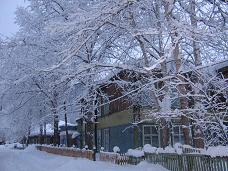 п/пнаименованиекадастровый ( или условный ) номер1Автобус КАВЗ 397665 выпуск 2007 г.идентификационный номер (VIN) X1E39766570000608, двигатель №о Д245.7Е2 250757 кузов №о.39766570000608, золотисто-желтого цвета, регистрационный знак ТО 26 ХН38